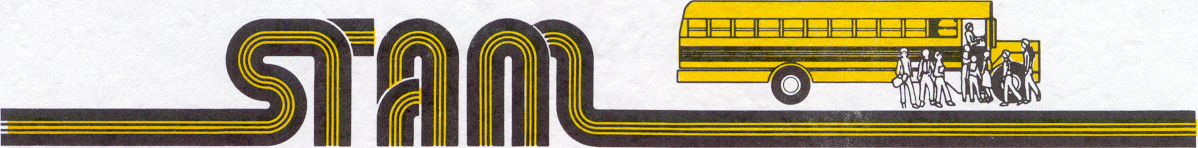       School Transportation Association of Massachusetts 76 North Bedford Street - East Bridgewater, MA 02333PresidentDAVID STRONG, Jr.Strong CorporationMA Only: 1.800.368.0440 Legal CounselJAMES SMITH, Esq.Managing DirectorLYNELL J. PETERSON508.378.0440Internet Site: http://www.schoolbus.org                         E-mail:  stam@schoolbus.org                                Fax:  508.378.8970Affiliated with The National School Transportation AssociationAffiliated with The Massachusetts Association of School Committees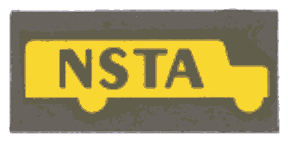 